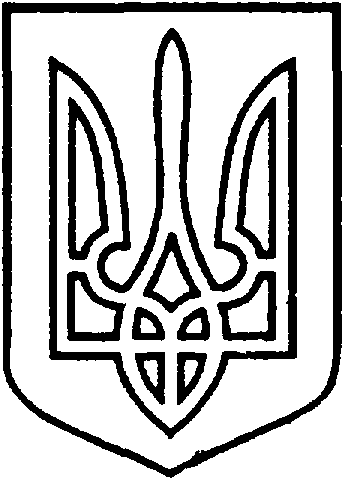 СЄВЄРОДОНЕЦЬКА МІСЬКА ВІЙСЬКОВО-ЦИВІЛЬНА АДМІНІСТРАЦІЯ  СЄВЄРОДОНЕЦЬКОГО РАЙОНУ  ЛУГАНСЬКОЇ  ОБЛАСТІРОЗПОРЯДЖЕННЯкерівника Сєвєродонецької міської  військово-цивільної адміністрації«     »___________ 2022  року                                                              №_____     Про затвердження штатногорозпису Управління освітиСєвєродонецької міської  військово-цивільної адміністрації Сєвєродонецького району Луганської областіКеруючись Законом України «Про військово-цивільні адміністрації», Законом України «Про службу в органах місцевого самоврядування», постановою Кабінету Міністрів України від 15.04.2015 р. № 207 «Про затвердження Порядку фінансового забезпечення діяльності військово-цивільних адміністрацій», указом Президента України № 62/2021 від 19.02.2021 року «Про утворення та реорганізацію військово-цивільних адміністрацій у Луганській області», постановою Кабінету Міністрів України від 03.06.2020 р. № 441 «Про внесення змін у додатки до постанови Кабінету Міністрів України від 09.03.2006 р. № 268»,  наказом Міністерства розвитку економіки, торгівлі та сільського господарства України від 23.03.2021 р. № 609 «Про умови оплати праці робітників, зайнятих обслуговуванням органів виконавчої влади, місцевого самоврядування та їх виконавчих органів, органів прокуратури, судів та інших органів», відповідно до розпорядженнякерівника Сєвєродонецької міської військово-цивільної адміністрації Сєвєродонецького району Луганської області від 25.03.2021 р. № 204 «Про внесення змін до додатку 3 розпорядження керівника Сєвєродонецької міської ВЦА від 22.03.2021 р. № 155 «Про затвердження штатного розпису Управління освіти Сєвєродонецької міської військово-цивільної адміністрації Сєвєродонецького району Луганської області»», розпорядження керівника Сєвєродонецької міської військово-цивільної адміністрації Сєвєродонецького району Луганської області від 19.11.2021 р. № 2342 «Про внесення змін до штатного розпису централізованої бухгалтерії Управління освіти Сєвєродонецької міської ВЦА», розпорядження керівника Сєвєродонецької міської військово-цивільної адміністрації Сєвєродонецького району Луганської області від 02.12.2021 р. № 2455 «Про скорочення посад заступника начальника Управління освіти Сєвєродонецької міської ВЦА»,зобов’язую:1. Затвердити з 10 лютого 2022 року штатний розпис Управління освіти Сєвєродонецької міської військово-цивільної адміністрації Сєвєродонецького району Луганської області на 2022 рік та ввести його в дію з 10 лютого 2022 року згідно з додатками, що додаються.2. Розпорядження керівника Сєвєродонецької міської військово-цивільної адміністрації Сєвєродонецького району Луганської області від 22.03.2021 р. № 155 «Про затвердження штатного розпису Управління освіти Сєвєродонецької міської військово-цивільної адміністрації Сєвєродонецького району Луганської області» вважати таким, що втратило чинність.3. Дане розпорядження підлягає оприлюдненню.4. Контроль за виконанням даного розпорядження залишаю за собою.Керівник Сєвєродонецької міськоївійськово-цивільної адміністрації		               Олександр СТРЮКДодаток 1	до розпорядження керівника	Сєвєродонецької міської                                                                                     військово-цивільної                                                                                     адміністрації Сєвєродонецького                                                                                    району Луганської області	від ____________ 2022 року №______		ЗАТВЕРДЖУЮ:		Штат в кількості 10 одиниць		з місячним фондом заробітної плати 	п’ятдесят дев’ять тисяч 	  п'ятнадцять грн. 00 коп.	Керівник Сєвєродонецької міської	військово-цивільної адміністрації	________________Олександр СТРЮКШТАТНИЙ РОЗПИС на 2022 рік           працівників апарату Управління освіти Сєвєродонецької міської військово-цивільної адміністрації Сєвєродонецького району Луганської областіВводиться в дію з 10.02.2022 рокуДодаток 2	до розпорядження керівника	Сєвєродонецької міської                                                                                     військово-цивільної                                                                                     адміністрації Сєвєродонецького                                                                                    району Луганської області	від ______________ 2022 року №______		ЗАТВЕРДЖУЮ:		Штат в кількості 31 одиниць		з місячним фондом заробітної плати 	сто п’ятдесят дві тисяч		шістсот дев’яносто  дві грн. 50 коп.	Керівник Сєвєродонецької міської	військово-цивільної адміністрації	_____________Олександр СТРЮКШТАТНИЙ РОЗПИСна 2022 рік           працівників централізованої бухгалтерії Управління освіти Сєвєродонецької міської військово-цивільної адміністрації Сєвєродонецького району Луганської області.Вводиться в дію з 10.02.2022 рокуДодаток 3	до розпорядження керівника	Сєвєродонецької міської                                                                                     військово-цивільної                                                                                     адміністрації Сєвєродонецького                                                                                    району Луганської області	від _____________ 2022 року №______		ЗАТВЕРДЖУЮ:		Штат в кількості 23,5 одиниць		з місячним фондом заробітної плати 	сто тисяч сто п’ятдесят три грн. 25 коп.	Керівник Сєвєродонецької міської	військово-цивільної адміністрації	_________________Олександр СТРЮКШТАТНИЙ РОЗПИС на 2022 рік працівників групи централізованого господарчого обслуговування закладів Управління освіти Сєвєродонецької міської військово-цивільної адміністраціїСєвєродонецького району Луганської областіВводиться в дію з 10.02.2022 рокуДодаток 4	до розпорядження керівника	Сєвєродонецької міської                                                                                     військово-цивільної                                                                                     адміністрації Сєвєродонецького                                                                                    району Луганської області	від ______________ 2022 року №______		ЗАТВЕРДЖУЮ:		Штат в кількості 5 одиниць		з місячним фондом заробітної плати 	  тридцять чотири тисячі		сто тридцять сім грн. 00 коп.	Керівник Сєвєродонецької міської	військово-цивільної адміністрації	_________________Олександр СТРЮКШТАТНИЙ РОЗПИС на 2022рікпрацівників логопедичного пункту Управління освіти Сєвєродонецької міської військово-цивільної адміністрації Сєвєродонецького району Луганської області.Вводиться в дію з 10.02.2022 рокуНайменування посадКількість штатних посадПосадовий оклад (грн.)Фонд заробітної плати на місяць по посадових окладах (грн.)КерівництвоКерівництвоКерівництвоКерівництвоНачальник управління освіти17700,007700,00Заступник начальника управління освіти-начальник відділу дошкільної, позашкільної, загальноїсередньої, інклюзивної освіти17315,007315,00РАЗОМ:215015,00Відділ дошкільної, позашкільної, загальної середньої, інклюзивної освітиВідділ дошкільної, позашкільної, загальної середньої, інклюзивної освітиВідділ дошкільної, позашкільної, загальної середньої, інклюзивної освітиВідділ дошкільної, позашкільної, загальної середньої, інклюзивної освітиГоловний спеціаліст35500,0016500,00РАЗОМ:316500,00Відділ кадрової, організаційної та юридично-правової освітиВідділ кадрової, організаційної та юридично-правової освітиВідділ кадрової, організаційної та юридично-правової освітиВідділ кадрової, організаційної та юридично-правової освітиНачальник відділу17100,007100,00Головний спеціаліст25500,0011000,00Провідний спеціаліст15000,005000,00РАЗОМ:423100,00Секретар керівника14400,004400,00Всього:1059015,00Найменування посадКількість штатних посадПосадовий оклад (грн.)Фонд заробітної плати на місяць по посадових окладах (грн.)Головний бухгалтер15265,005265,00Заступник головного бухгалтера25001,7510003,50Провідний економіст15265,005265,00Провідний бухгалтер25265,0010530,00Економіст 1 кат.35005,0015015,00Економіст 2 кат.24745,009490,00Економіст24456,008912,00Бухгалтер 1 кат.135005,0065065,00Бухгалтер 2 кат.34745,0014235,00Бухгалтер24456,008912,00Всього:31152692,50Найменування посадКількість штатних посадПосадовий оклад (грн.)Фонд заробітної плати на місяць по посадових окладах (грн.)Начальник групи14379,004379,00Інженер з ТН (1 кат.)15005,005005,00Інженер-програміст (1 кат.)35005,0015015,00Енергетик 15265,005265,00Провідний юрисконсульт 1,55265,007897,50Фахівець  (1 кат.)15005,005005,00Фахівець3,54456,0015596,00Інженер з ЦЗ0,254456,001114,00Інженер з ОП14456,004456,00Архіваріус13934,003934,00Товарознавець1,53934,005901,00Технік-технолог з технології харчування14456,004456,00Водій автотранспортних засобів23153,006306,00Прибиральник службових приміщень2,752893,007955,75Електромонтер з ремонту та обслуговування електроустаткування13934,003934,00Діловод13934,003934,00Всього:23,5100 153,25Найменування посадКількість штатних посадПосадовий оклад (грн.)Фонд заробітної плати на місяць по посадових окладах (грн.)Вчитель-логопед (вища кат.)47001,0028004,00Вчитель-логопед (2 кат.)16133,006133,00Всього:534137,00